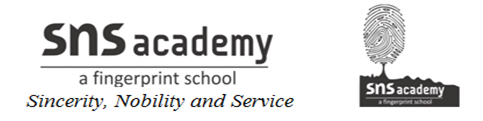 SYLLABUS DIVISION FOR – 2019-20STD – VIIISUBJECT: SOCIAL SCIENCEMONTHSUBJECT / CHAPTERJUNEGEOGRAPHY: CH-1 RESOURCESPOLITICS: CH-1 THE CONSTITUTION AND THE NEEDS FOR LAWCH-1 THE MODERN PERIODI MONTHLY TESTJULYPOLITICS: CH-2 THE IDEALS OF OUR CONSTITUTIONHISTORY: THE EXPANSION OF BRITISH POWERGEOGRAPHY: CH-2 NATURAL RESOURCES – LAND, SOIL AND WATERII-MONTHLY TESTAUGUSTHISTORY: CH-3 LIFE IN THE RURAL AREAGEOGRAPHY: CH-3 NATURAL RESOURCES – NATURAL VEGETATION AND WILDLIFECH-4 MINERALS AND RESOURCESI-TERMINAL EXAMINAIONSEPTEMBERPOLITICS: CH-3 THE PARLIAMENTARY SYSTEMCH-4 JUDICIARYHISTORY: CH-4 TRIBAL COMMUNITIESIII-MONTHLY TESTOCTOBERPOLITICS: CH-5 THE POLICE AND THE COURTSGEOGRAPHY: CH-5 AGRICULTUREGEOGRAPHY: CH-6 MAJOR CROPS AND AGRICULTURAL DEVELOPMENTHISTORY: CH-6 THE GREAT UPRISINGNOVEMBERHISTORY: CH-7 EDUCATION AND BRITISH RULECH-8 REFORMS IN INDIAN SOCIETYGEOGRAPHY:CH-7MANUFACTURING INDUSTRIESPOLITICS: CH-6 MARGINALISATION AND SOCIAL JUSTICEIV-MONTHLY TESTDECEMBERHISTORY: CH-9 COLONIALISM AND URBAN CHANGEGEOGRAPHY: CH-9 HUMAN RESOURCESPOLITICS: CH-7 UNTOUCHABILITY A SOCIAL EVILV-MONTHLY TESTJANUARYHISTORY: CH-11 THE NATIONAL MOVEMENT-PHASE-IPOLITICS: GOVERNMENT FOR DEVELOPMENTFEBRUARYHISTORY: CH-12 THE NATIONAL MOVEMENT PHASE-IICH-12 INDIA AFTER INDEPENDENCEPROJECTGEOGRAPHY: DISASTER MANAGEMENTMARCHREVISION AND ANNUAL EXAMINATION